Lopta i mačka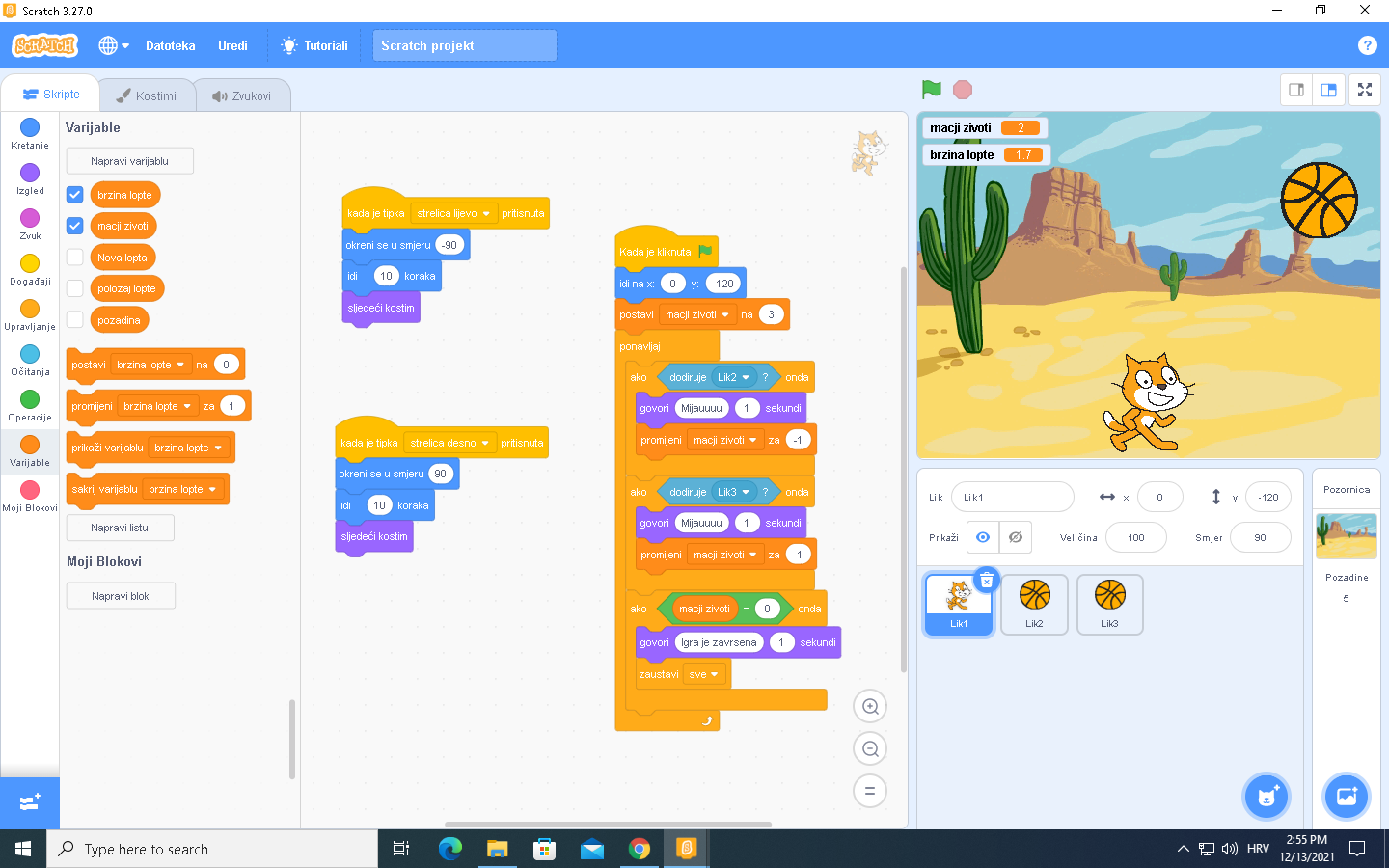 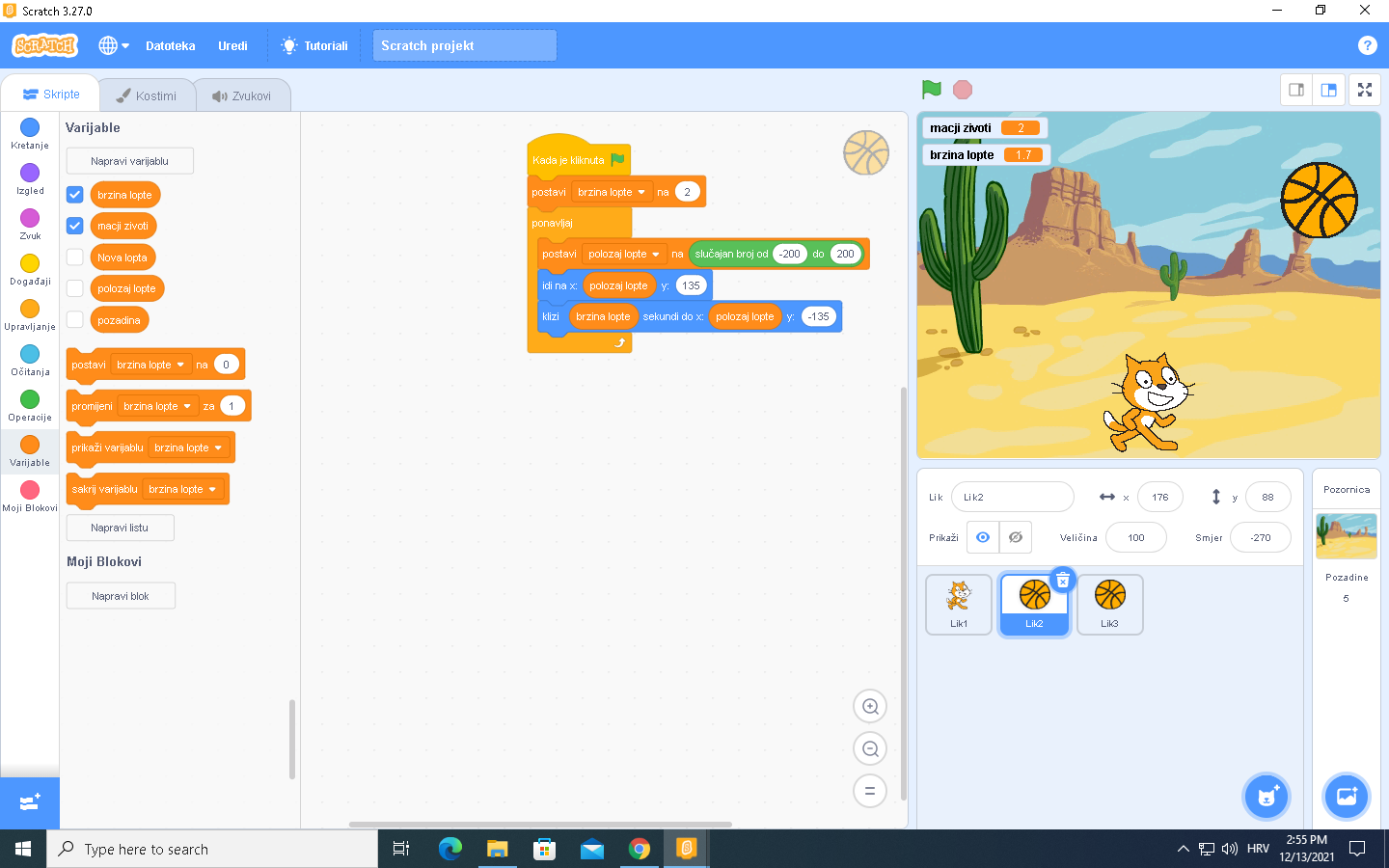 Pingvin i metla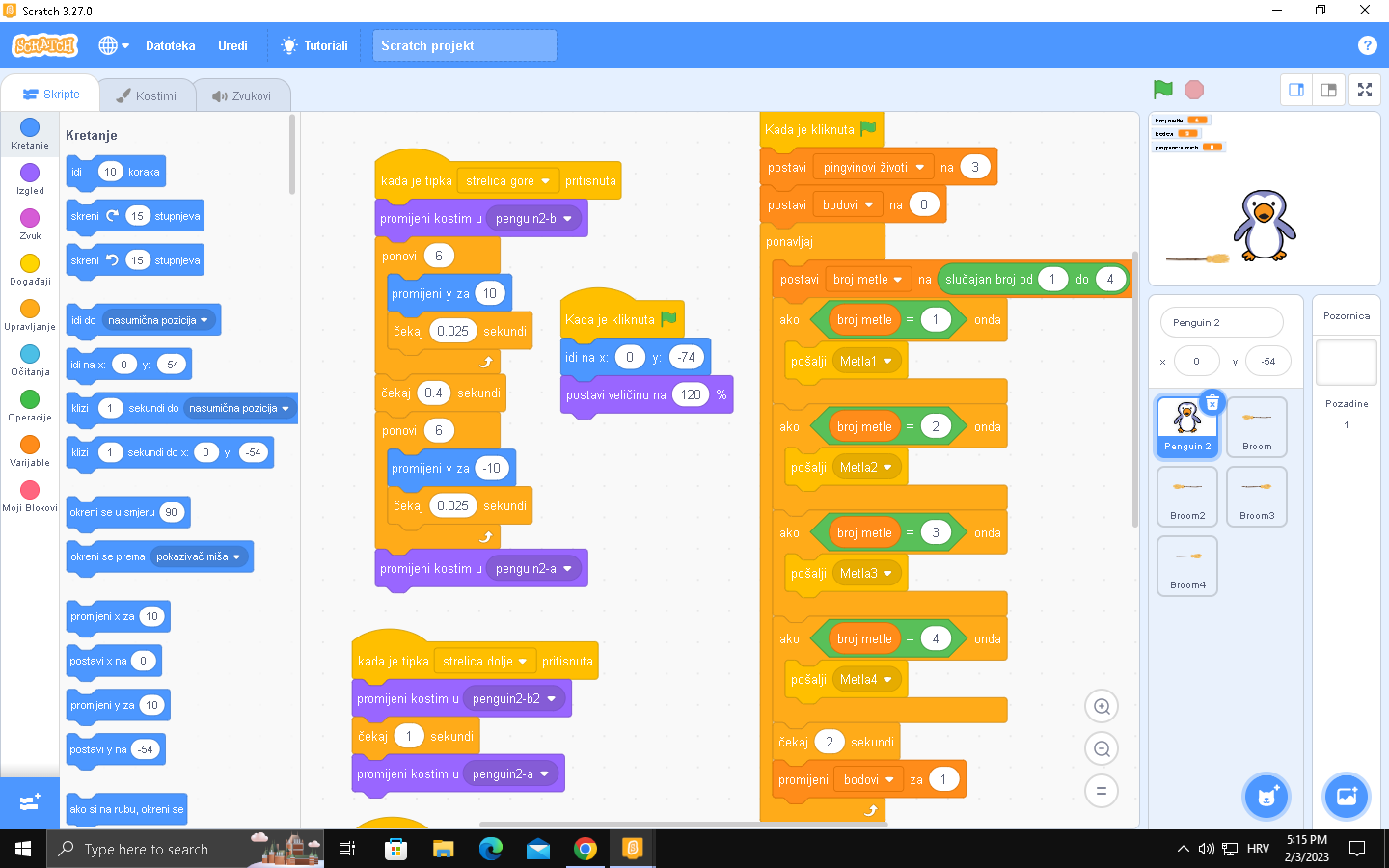 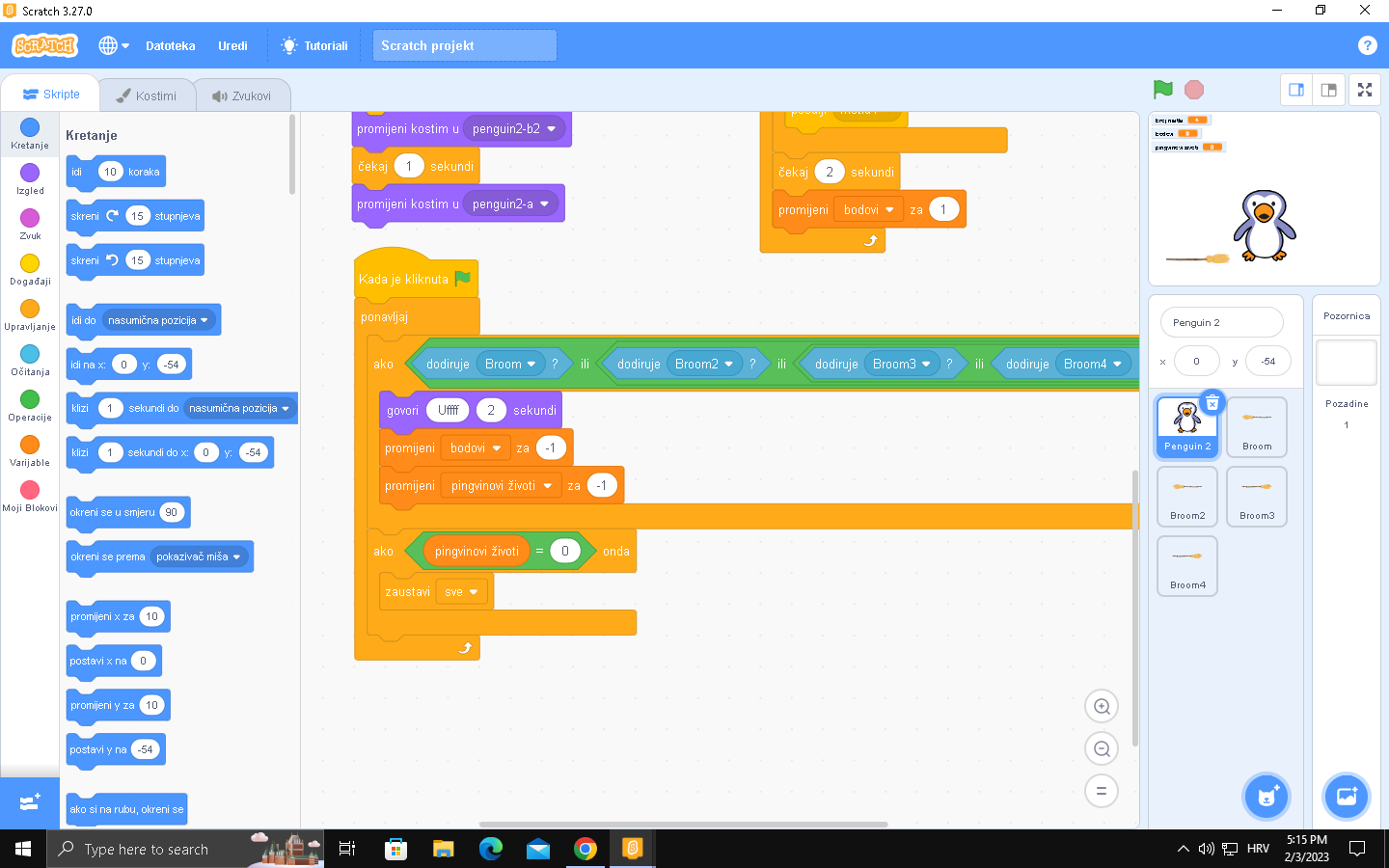 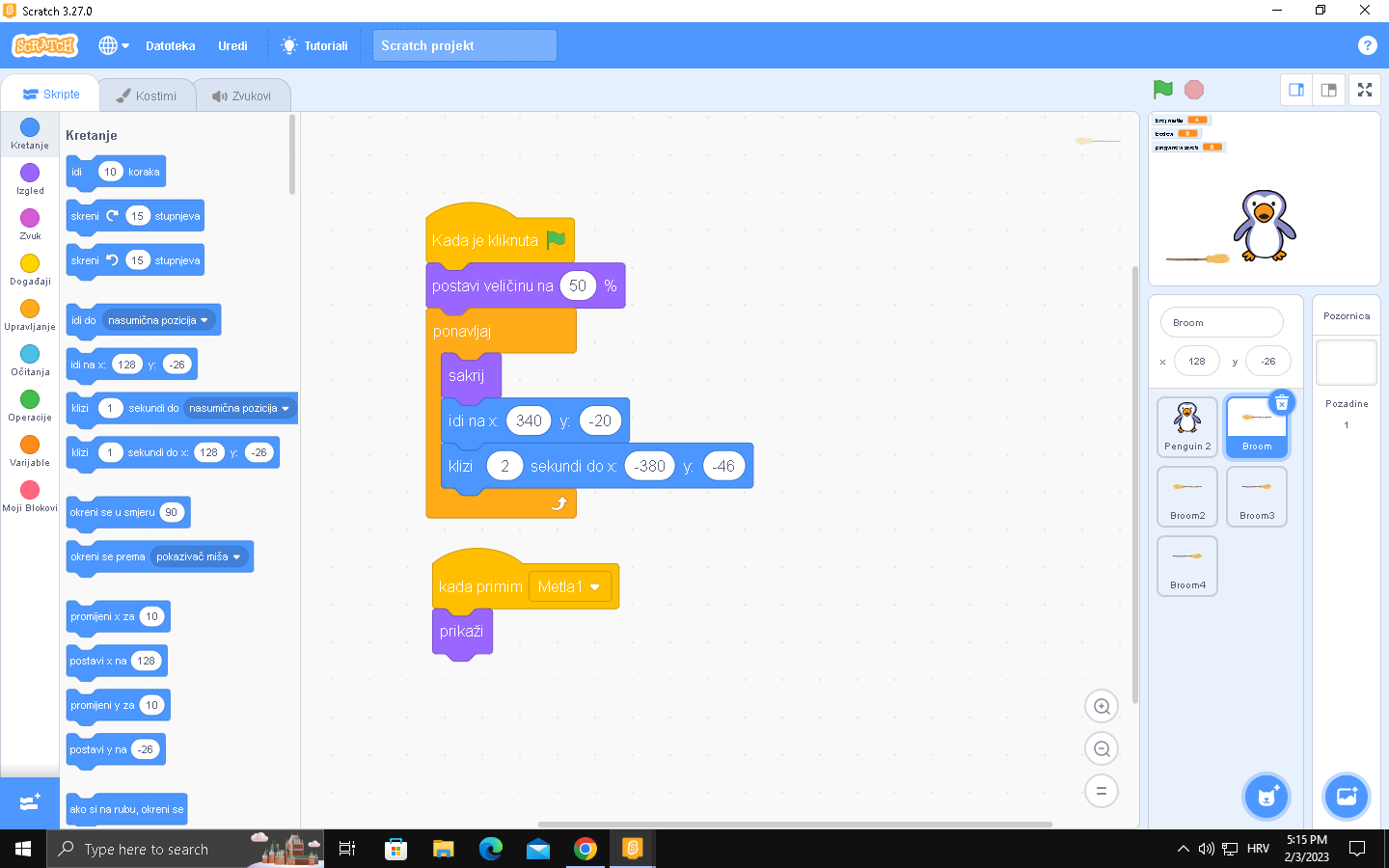 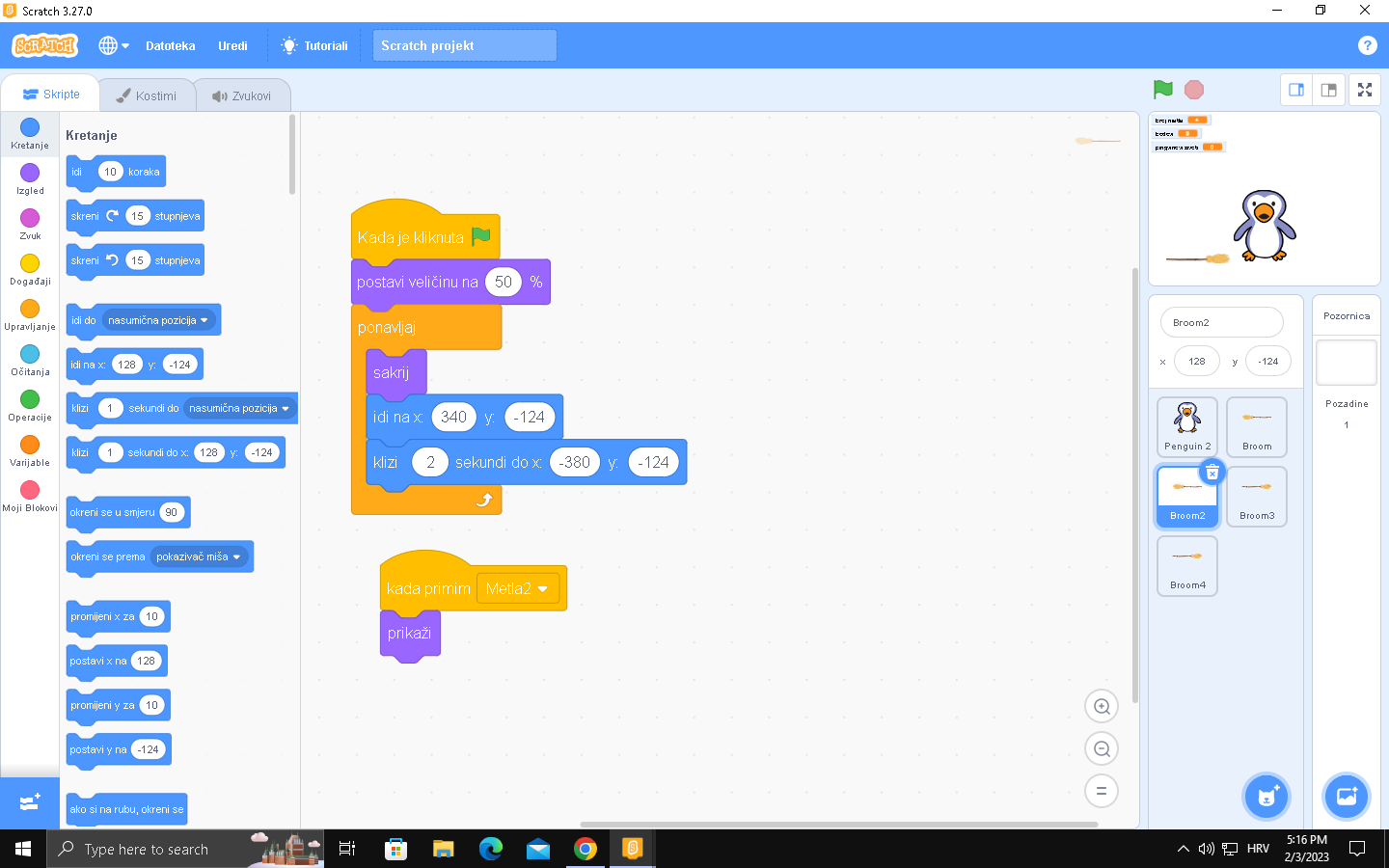 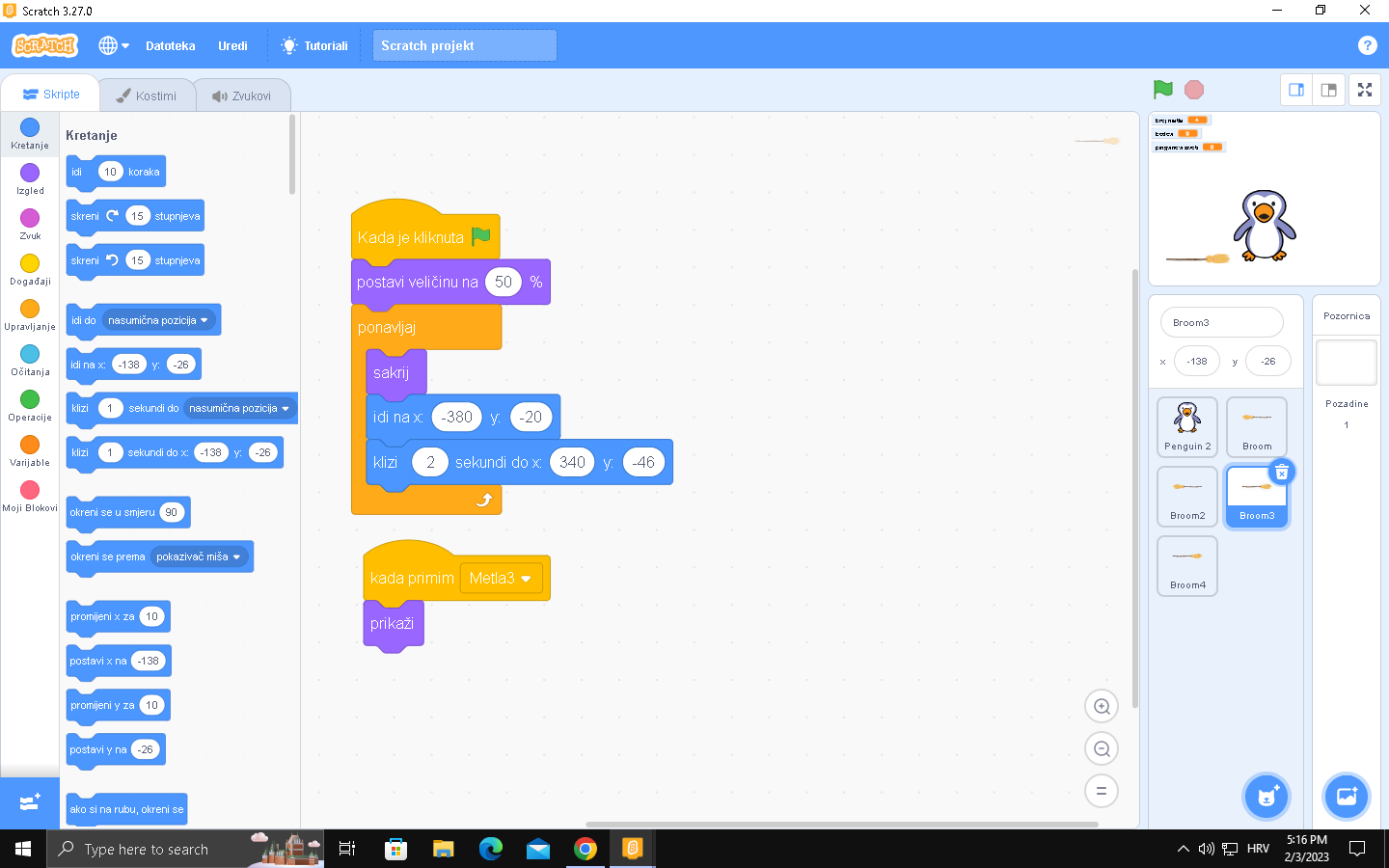 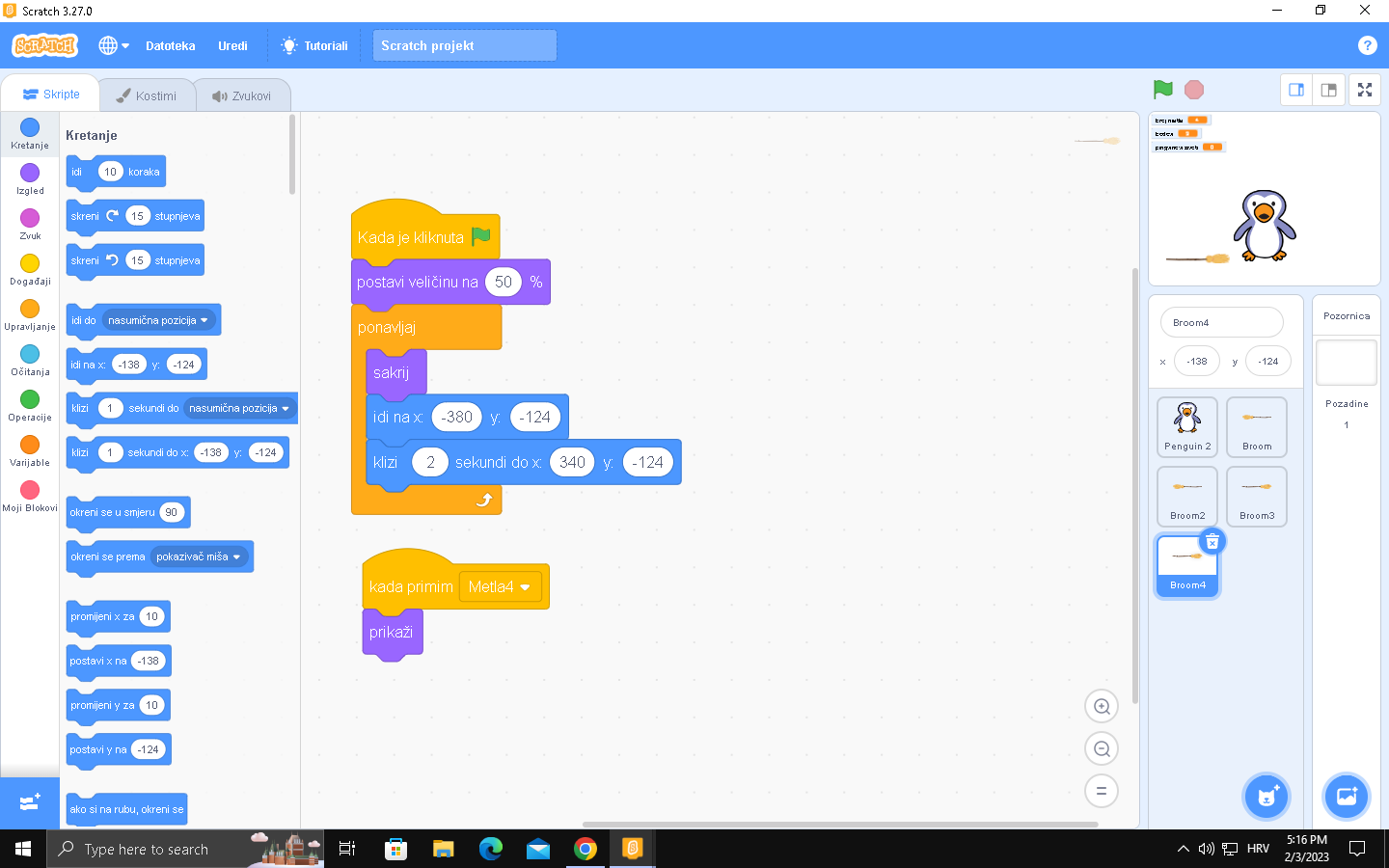 Preskakanje laptopa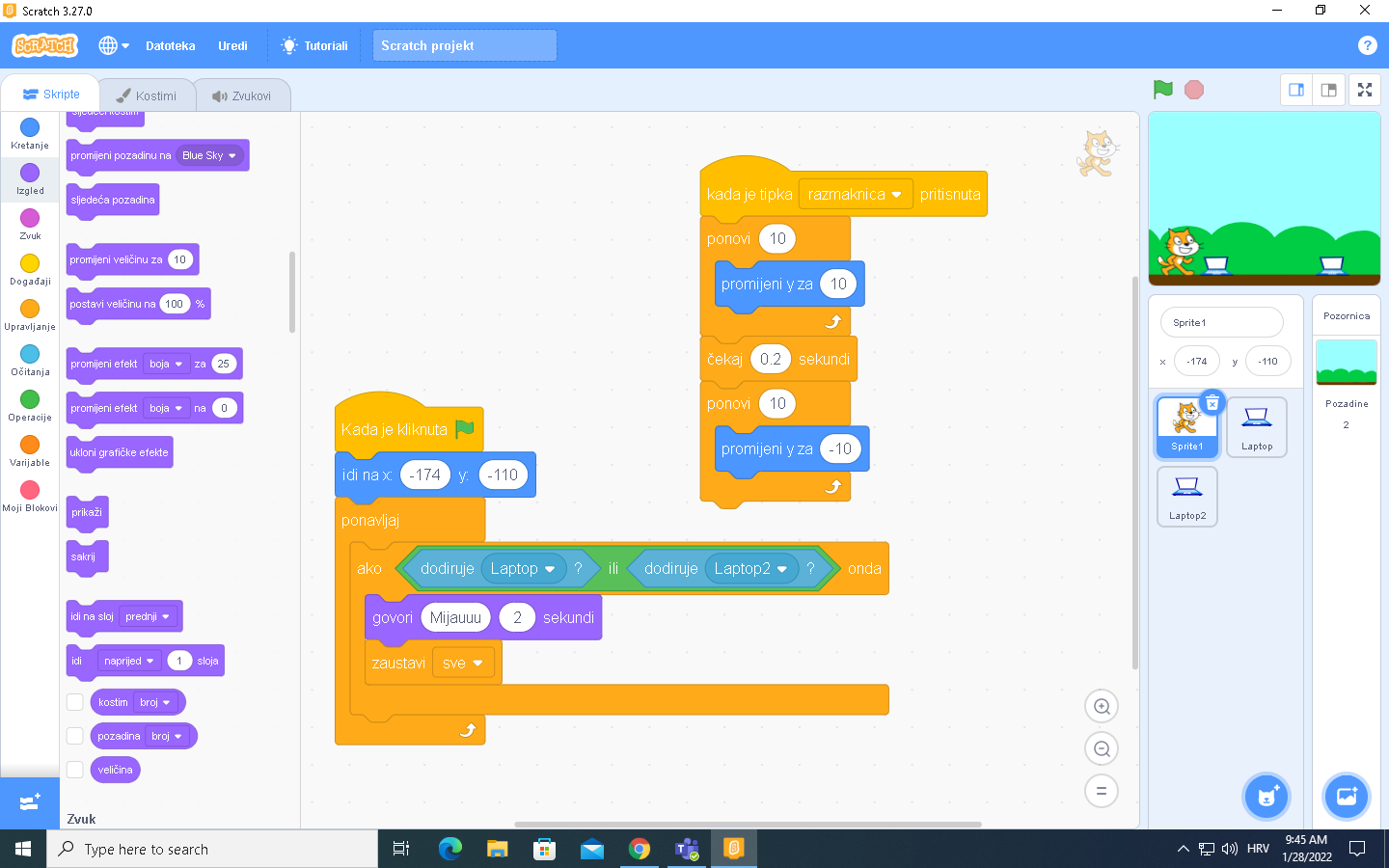 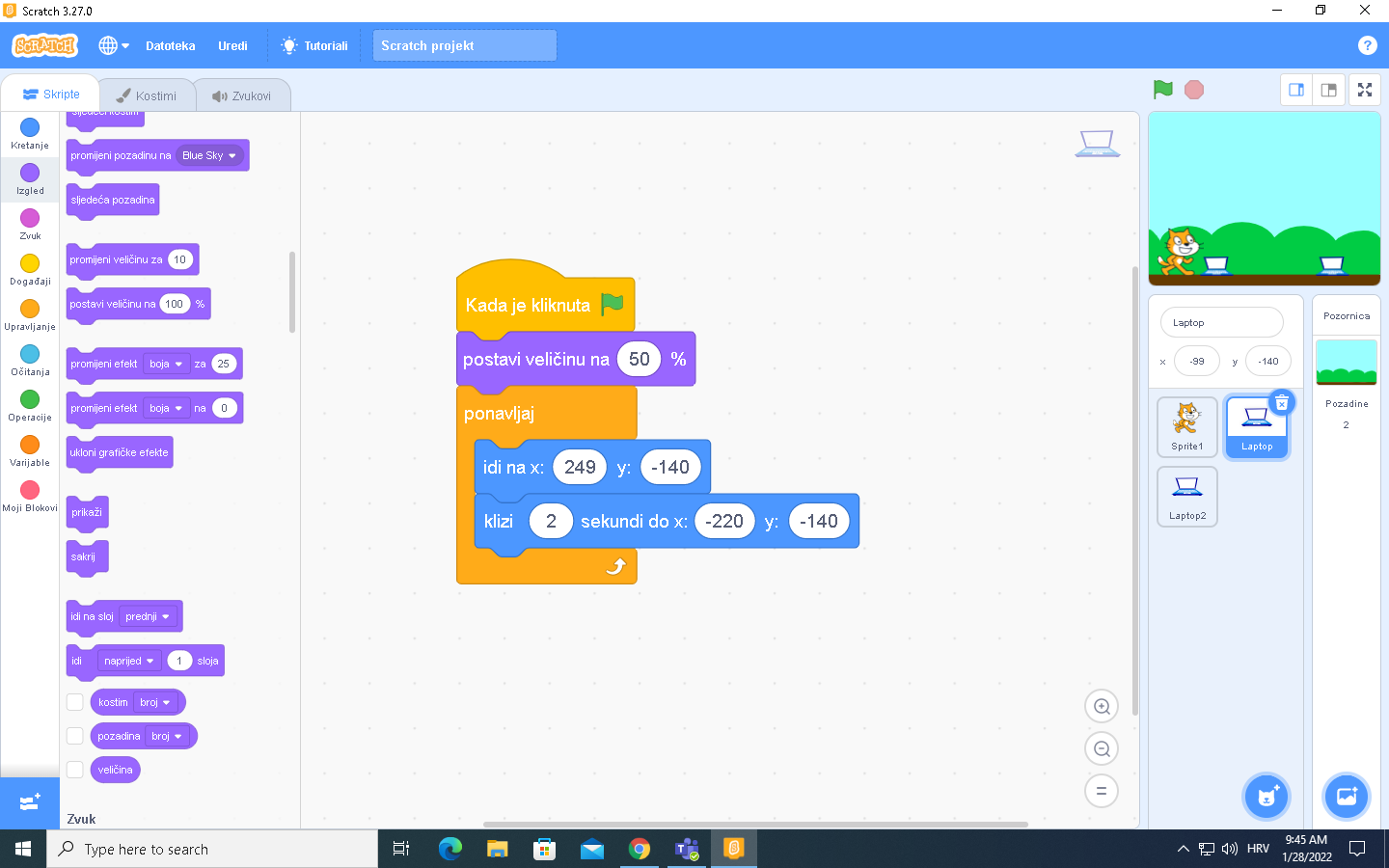 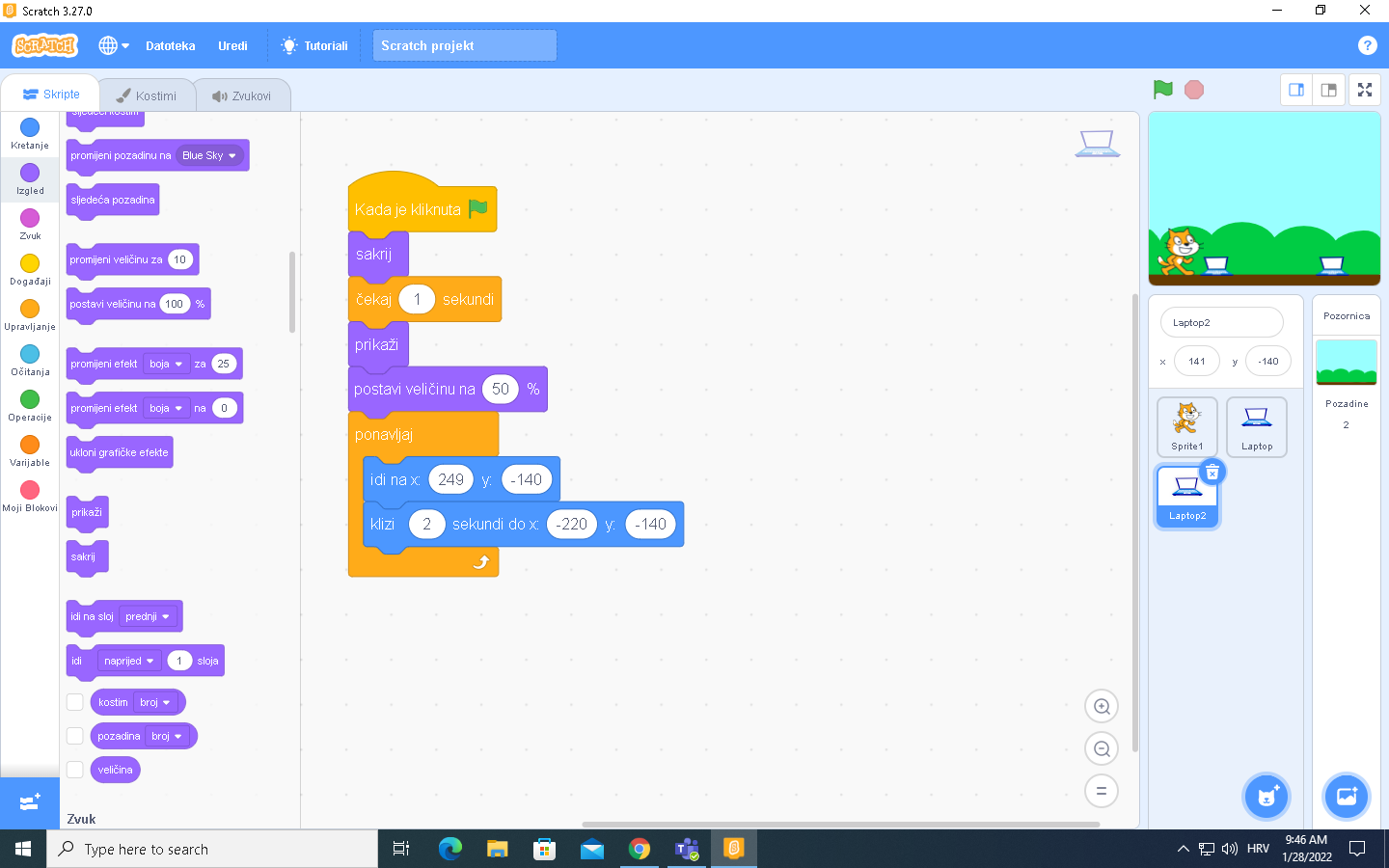 